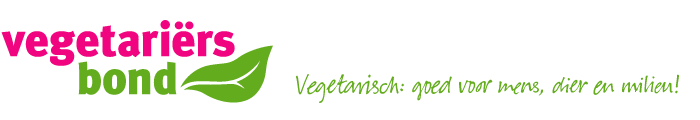 JAARVERSLAG 2014Vegetariërsbond Minahassastraat 1 1094 RS Amsterdam T: 020 – 33 000 44 www.vegetariers.nl   info@vegetariers.nl Over de VegetariërsbondJuridische structuur De Nederlandse Vegetariërsbond is een vereniging opgericht in 1894 en statutair gevestigd te Hilversum. Alle activiteiten worden ontwikkeld vanuit de Nederlandse Vegetariërsbond. Alle werknemers, inclusief de directeur, zijn in dienst van deze vereniging. De jaarrekening over 2014 wordt volgens de CBF richtlijnen gecontroleerd.Statutaire doelstelling 1. De Vegetariërsbond heeft ten doel: Het bevorderen van vegetarisme en het behartigen van de belangen van vegetariërs en voorts al hetgeen met een en ander rechtstreeks of zijdelings verband houdt of daartoe bevorderlijk kan zijn, alles in de ruimste zin des woords. Onder vegetarisme wordt verstaan: De vegetarische voedingswijze, dat wil zeggen de onthouding van alle voedings- en genotsmiddelen afkomstig van het gedode dier. De Vegetariërsbond is van mening dat vegetarisme leidt tot een verbetering van het welzijn van dieren, het milieu, de gezondheid van de mens en tot een eerlijker voedselverdeling. 2. De Vegetariërsbond tracht haar doel - zelfstandig en in samenwerking met anderen - ondermeer te verwezenlijken door: het stimuleren en faciliteren van de vegetarische consumptie en productie en het geven van voorlichting hierover.;het tegengaan van activiteiten die een bedreiging vormen voor de doelen van de Vegetariërsbond; het ontwikkelen van een platvorm voor leden en donateurs; het overleggen met politiek, bedrijfsleven, overheid, wetenschap en non-profit organisaties; het voeren van een actief communicatiebeleid; het steunen van activiteiten van gelijkgestemde individuen en groepen; het ontwikkelen en verspreiden van informatie en kennis; het organiseren van activiteiten op het gebied van het vegetarisme en het deelnemen aan activiteiten; het ondersteunen van de oprichting van instellingen die het vegetarisme bevorderen; het in stand houden van een keurmerk voor vegetarische producten; het samenwerken met instellingen en verwante organisaties in binnen- en buitenland; en het bevorderen van wetenschappelijk onderzoek en/of studie naar de motieven en effecten van het vegetarisme. Bestuur en directie Bestuurssamenstelling Het bestuur bestaat uit een voorzitter, penningmeester, secretaris en drie leden. Het bestuur is, naast de ALV, in 2014 zes keer in vergadering bijeengeweest. Directie Er is sprake van een eenhoofdige (niet-statutaire) directie, die het kantoor aanstuurt en hiervoor verantwoording aflegt aan het bestuur. Er is geen toezichthoudend orgaan. Taken en werkwijze Het bestuur bepaalt het beleid en de hoofdlijnen van de strategie. Ook bewaakt zij de voortgang. De directeur is verantwoordelijk voor de uitvoering. Bij aanvang van het kalenderjaar stelt de directeur een concept jaarplan op en legt dit ter goedkeuring voor aan het bestuur. Het jaarplan wordt ondersteund door een activiteitenkalender en een begroting. Deze documenten worden door het bestuur besproken en met eventuele aanpassingen in de bestuursvergadering goedgekeurd. Het bestuur komt minimaal viermaal per jaar bijeen en toetst de voortgang van het jaarplan. Zolang de directeur werkt binnen de parameters van het jaarplan en budget is hij autonoom in zijn initiatieven en vindt evaluatie achteraf plaats. (Grote) activiteiten die niet zijn opgenomen in het jaarplan moeten vooraf door het bestuur worden goedgekeurd. Bezoldiging en vergoedingen Bestuursleden krijgen alleen daadwerkelijk gemaakte kosten in verband met het uitoefenen van hun functie vergoed, waaronder reiskosten. De directeur is een betaalde medewerker in dienst van de vereniging en wordt, evenals de andere Vegetariërsbond medewerkers, betaald conform de beloningstructuur van de rijksoverheid (de BBRA loonschalen). Alle vergoedingen voor medewerkers zijn vastgelegd in het Vegetariërsbond Personeel handboek. Benoeming en nevenfuncties Bestuursleden worden geworven door het zittend bestuur op basis van een schriftelijke profielschets; de directeur heeft een vrijblijvend adviesrecht. Bestuursleden worden voor een periode van drie jaar benoemd en zijn daarna herbenoembaar. In dit verslagjaar was geen sprake van relevante nevenfuncties bij bestuur of directeur. Personeel Er hebben zich in 2014 geen personele wijzigingen voorgedaan.Eind 2013 waren er voor 2,6 fte medewerkers in dienst.Naast de vaste medewerkers was Sytske de Waart als vanouds op free-lance basis als voedingsdeskundige aan de Vegetariërsbond verbonden. Annabelle Spanjaard werft voor de Vegetarische Restaurantweek.Christine Burgemeester heeft in 2014 advertenties voor Leven geworven op provisiebasis.Onbetaalde medewerkers De Vegetariërsbond werkte ook in 2014 weer met de nodige onbetaalde medewerkers. Het magazine Leven wordt mede met door vrijwilligers geschreven artikelen gevuld. Op het bureau zijn gedurende het jaar een kleine twintig onbetaalde medewerkers actief geweest. Daarnaast werd voor evenementen op ad hoc basis gebruik gemaakt van vrijwilligers. Zo kon de Langste Vegetarische Tafel alleen plaats vinden dankzij de inzet van meer dan zestig vrijwilligers.Daarnaast is het bestuur onbezoldigd. Onbetaalde medewerkers worden geworven op basis van specifieke kwaliteiten en hun betrokkenheid bij de doelstellingen. Onbetaalde medewerkers op kantoor hebben een contract getekend waarin wederzijdse rechten en plichten zijn vastgelegd. Er werd voor 2014 gestreefd naar een stabiele kern van onbetaalde medewerkers.Voor de medewerkers (zowel de betaalde als onbetaalde) zijn er diverse borrels georganiseerd en is er een etentje geweest. Daarnaast zijn er trainingen geweest die tot doel hadden de kennis en vaardigheden van de onbetaalde medewerkers te verbeteren (voedselfotografie en smaakmakers in de vegetarische keuken). Onbetaalde medewerkers mochten daarnaast met korting of gratis aan sommige activiteiten deelnemen.Ledenvergadering Een kleine veertig leden bezochten de Algemene Ledenvergadering van zondag 5 april in Studio K te Amsterdam. Er werd teruggeblikt op het jaar 2013 Aansluitend kwamen de speerpunten van de Vegetariërsbond voor het jaar 2014 aan bod. Omdat er nog geen door de accountant goedgekeurd financieel jaarverslag kon worden overlegd werd het oordeel van de kascommissie tot de volgende jaarvergadering opgeschort. Aansluitend op de vergadering konden leden deelnemen aan verschillende workshops. Communicatie met belanghebbenden De Vegetariërsbond streeft naar een heldere en transparante communicatie met al haar belanghebbenden. Zo ontvingen leden en donateurs die 29,50 euro of meer per jaar betalen in 2014 vier keer het magazine Leven. Daarnaast verstuurt de Vegetariërsbond een maandelijkse digitale nieuwsbrief om leden, donateurs en geïnteresseerden op de hoogte te houden van de actualiteiten. Ruim 13.000 mensen ontvingen eind 2014 de nieuwsbrief. De website van de Vegetariërsbond www.vegetariers.nl verschaft in een brede informatie voorziening. De jaarverslagen en statuten zijn beschikbaar via de website. Via het telefoonnummer en vooral het mailadres van de Vegetariërsbond komen regelmatig vragen binnen gerelateerd aan vegetarisme. In direct mailings worden leden en donateurs eveneens op de hoogte gehouden van de activiteiten van de Vegetariërsbond. Doelstellingen, strategie en hoofdactiviteitenDoelstelling Nederlandse Vegetariërsbond De statutaire doelstelling van de Vegetariërsbond is “het bevorderen van vegetarisme en het behartigen van de belangen van vegetariërs en voorts al hetgeen met een en ander rechtstreeks of zijdelings verband houdt of daartoe bevorderlijk kan zijn, alles in de ruimste zin des woords”. Met andere woorden, hoofddoel van de Vegetariërsbond is de vegetarische voedingswijze verspreiden en daarmee de wereld een beetje mooier maken. Dat doen we door: het geven van informatie aan consumenten het informeren van producenten over vegetarische alternatieven het voeren van een actief communicatiebeleid gericht tegen diegenen die respectloos met mens, dier en natuur omgaan het lobbyen bij de overheid voor betere wet- en regelgeving. De Vegetariërsbond is dé autoriteit in Nederland op het gebied van vegetarische voeding. Wij behartigen de belangen van die honderdduizenden mensen die geen vlees willen eten omdat zij respect voor dieren, het milieu, mensen en zichzelf hebben. Vegetarisch eten betekent dat men kiest voor: Dierenrechten In Nederland leiden miljoenen dieren in de bio-industrie een ellendig bestaan. Gezondheid Plantaardige voeding is rijk aan vitaminen en mineralen en bevat veel voedingsvezel. Een beter milieu De veehouderij draagt sterk bij aan de vervuiling van het milieu. Een eerlijker voedselverdeling Van het voer dat de dieren krijgen, wordt slechts 30 tot 50 procent omgezet in vlees. Strategie Nederlandse VegetariërsbondHet merk (identiteit)Steeds grotere groepen Nederlanders kiezen bewust voor vleesloos eten: al bijna 1 op de 4 Nederlanders eet geregeld vegetarisch. De Vegetariërsbond is een vereniging die zijn volgers met positieve insteek wil inspireren, informeren en overtuigen dat lekker eten zonder vlees en vis kan. Dit doet zij door – fysiek en virtueel – een ontmoetingsplaats te zijn waarin lekker eten het kernwoord is: het gaat in feite over lekker eten (smaak) en je (er) lekker (bij) voelen (gezond, bewust).(smaak) De vereniging is allereerst een inspiratiebron voor mensen die genieten en alles willen weten weten van lekker eten zonder vlees of vis. Zij inspireert en gaat graag het gesprek aan over smakelijk en verzadigend vegetarisch eten: door het bieden van recepten, menu's, eetclubs, kookclubs, markten, recensies, kooktips, vergeten groenten. De vereniging stelt zich graag op als autoriteit op dit gebied.(gezond) De vereniging helpt mensen om probleemloos over te schakelen op minder of geen vlees en hoe zij hierin kunt zorgen voor een gebalanceerd (vegetarisch) bestaan met voldoende aandacht voor ijzer, eiwit, vitamine B12/B1. Een eetcoach helpt met nuttige tips die verband houden met de persoonlijke situatie (werk/sport/man eet wel vlees/kinderen en groei) en die antwoord geeft op de vraag: krijg ik de juiste voedingsstoffen in voldoende mate binnen?(bewust) De vereniging staat stil bij diverse motivaties om voor vegetarisch eten te kiezen. De bond is voor mensen een (mentale) steun in de rug - iets dat zij niet altijd krijgen van hun directe omgeving (familie/vrienden/collega’s). Anderzijds geeft de bond met hulp van het keurmerk en gastvrij-sticker handvaten waar zij op moeten letten als ze voor het winkelschap staan, de restaurantdeur, school-, bedrijfs- of verzorgingshuis-kantine.Doelgroep (relevantie)De Vegetariërsbond is er voor alle mensen – jong en oud – die lekker willen eten zonder vlees en vis. Zij richt zich allereerst op hen vegetariër zijn (inspiratie, informatie) of hen die overwegen vegetariër te worden (toegankelijk maken). Beweegredenen verschillen, maar allen delen een actieve levensstijl: het willen meewerken aan het verminderen van dierenleed, het willen werken aan de gezondheid (al dan niet vanuit een dieet) of het willen bijdragen aan een milieuvriendelijker samenleving. De vereniging zoekt daarnaast ook actief de samenwerking met bedrijfsleven (non-profit en profit). De Vegetariersbond stelt zich primair richting mensen en bedrijven op als vereniging met een dienstverlenend karakter en secundair als goed doel.Activiteiten in 20142014 in vogelvlucht Organisatie en Personeel KeurmerkenEr is in 2014 door bureau Schuttelaar en Partners geworven voor het productkeurmerk. Dit heeft beperkt resultaat gehad. Wel wist een groeiend aantal bedrijven zelf de weg naar het Vegetarisch Productkeurmerk te vinden. Proviand, Le Duc, Heemveld, Zuivelhoeve, Tivall en Terra Bites werden als nieuwe producenten verwelkomd. Van een vijftal bedrijven is de aanvraag in behandeling.In 2014 is de zogenaamde ‘productranking’ verder uitgebouwd. Hierbij worden producten uit een  bepaalde productcategorie (bijvoorbeeld tomatensoep) op hun vegetarische gehalte volgens een stoplichtmodel ingedeeld. De producten met het keurmerk bovenaan en worden de bezoekers opgeroepen om middels een (standaard)mail bedrijven op te roepen het productkeurmerk aan te vragen. Via deze weg voert de Vegetariërsbond nu met een aantal producenten gesprekken over het voeren van het keurmerk. Er staan inmiddels 33 productgroepen in de ranking. In augustus zorgde de campagne tegen ‘verborgen vlees’ van Foodwatch voor extra aandacht voor de ranking en het productkeurmerk vanuit de media en fabrikanten.De aanmeldingen van restaurants voor het keurmerk Gastvrij voor Vegetariers stond in 2014 op een wat lager pitje. Er waren eind 2014 ruim tweehonderd restaurants met het keurmerk ‘Gastvrij’ . Voorlichting Het belangrijkste kanaal voor voorlichting is de website. In 2014 is het aanzien van de site grondig gewijzigd. Omdat er in het contentbeheersysteem geen grote wijzigingen plaatsvonden betrof het een relatief eenvoudige operatie. Resultaat is dat de website nu meer geschikt is om ‘Lekker Vegetarisch’ voor het voetlicht te brengen. De site werd 350.499 keer bezocht,  een stijging van 10% ten opzichte van het voorgaande jaar. Men raadpleegt steeds meer  pagina’s die betrekking hebben op ‘lekker vegetarisch’. Daarnaast blijven pagina’s over voeding en over welke producten of ingrediënten al dan niet vegetarisch zijn populair. Naast de website is de maandelijkse digitale nieuwsbrief een belangrijk communicatiemiddel. De brief gaat naar  ruim,13.000 abonnees (toename van 1.000 sinds vorig jaar). De nieuwsbrief bevat standaard een blog van de directeur en een recept. Onze activiteiten bereikte ook dit jaar regelmatig de media. Het mediabereik was in totaal circa 7 miljoen. Dit houdt in dat alle vermeldingen in de media gezamenlijk een  oplage (of kijkcijfers) hadden van 14 miljoen. Dit is de helft van het voorgaande jaar en vergelijkbaar met het niveau van 2012. Een deel van de piek van het voorgaande jaar wordt verklaard door de discussie rond kweekvlees die toen speelde. De Vegetarische Restaurantweek en bijbehorende promotieIn samenwerking met het Vara radioprogramma Vroege Vogels en Dinnersite werd voor de vierde maal de Vegetarische Restaurantweek georganiseerd. Aanvankelijk zou er ook met DiningCity (organisator van de reguliere retaurantweken) samengewerkt worden. DiningCity trok zich echter enkele weken voor het begin van de retaurantweek terug. Hierdoor werd de werving ernstig vertraagd en was er geen online-boekingssysteem beschikbaar. Op eigen kracht werd de week voortgezet. Er deden 94 restaurants mee. Ook onder de sterrenrestaurants sloeg de week aan. In totaal waren er twaalf sterren vertegenwoordigd. Ter promotie van de week werden onder andere de Vegahoofdstad verkiezingen gehouden en ging een zestal BN’ers de ‘uitdaging’ aan om twee weken vegetarisch te eten (Anita Witzier (presentatrice),Johan van de Gronden (directeur WNF),Eddy Terstall (filmregisseur), Nilgün Yerli (schrijfster en actrice) ,Sytske van der Ster (actrice en zangeres) en Sanne Wallis de Vries )LedenHet aantal leden bedroeg en donateurs bedroeg eind 2013 3668. Eind 2014 waren dit er 3563, een daling van 100. Wereldrecord Langste Vegetarische TafelIn 2014 hebben we het officieuze wereldrecord Langste Vegetarische Tafel opnieuw verbeterd. 1900 mensen genoten van een heerlijk, uitgebreide vegetarische maaltijd op het Museumplein in Amsterdam.VegeQIn 2014 werd voor de vierde maal de VegeQ, onze vegetarische barbecue georganiseerd. Aan deze barbecue namen ruim tweehonderd mensen deel, die dit jaar al vanaf de middag welkom waren.VegakidsNa lange voorbereiding is op 9 november de Vegakids website online gegaan. De website heeft een geheel eigen vormgeving en is speciaal op kinderen gericht.VegacademyOm ‘Lekker Vegetarisch’ meer en beter inhoud te kunnen geven is Jacinta Bokma halverwege 2014 op freelance basis begonnen met het leveren van bijdragen voor de website en de sociale media. Onder de vlag van Vegacademy worden met Jacinta vrijwilligers opgeleid om op den duur zelf content op het gebied van ‘lekker’ te kunnen maken.Veggie FairIn 2014 is ook de tweede editie van de Veggie Fair georganiseerd waarbij wij de grootste partner waren. Tijdens deze fair, die samenviel met de appelpluk op de Olmenhorst in Lisserbroek, hebben vele duizenden mensen kennis kunnen maken met diverse vegetarische producten. Tientallen producenten en organisatie presenteerden zich op de markt en er was een programma met interessante sprekers.